Medlemmer i det faglige rådInnkalling til konstituerende rådsmøte – møte nr. 4/2012Dato: 06.09.12Tid: 09:00 – 15:00 Sted: Clarion Hotel Oslo Airport, Gardermoen Det vil bli servert lunsj klokken 11:30. Dagsorden:31.4.2012 Presentasjon av rådsmedlemmer32.4.2012 Konstituering av rådet33.4.2012 Godkjenning av innkalling og dagsorden34.4.2012 “Kompetanse for kvalitet"- satsingen på yrkesfaglige tilbud 2012-1535.4.2012 Gjennomgang av rutiner for organisering av rådsarbeidet36.4.2012 Møteplan 201237.4.2012 Orienteringssaker38.4.2012 Handlings- og strategiplan for oppnevningsperiode39.4.2012 Fylkesbesøk 201240.4.2012 EventueltVel møtt!31.4.2012 Presentasjon av rådsmedlemmer, ved rådssekretær32.4.2012 Konstituering av rådetValg av leder, nestleder og representant til arbeidsutvalg (AU).	Sakspapirer:	- Mandat for de faglige råd (link):http://www.udir.no/Upload/Faglige%20r%c3%a5d/Mandat%20for%20faglige%20r%c3%a5d.pdf	- Retningslinjer for samarbeidet mellom SRY, faglige råd og Utdanningsdirektoratet (link):http://www.udir.no/Spesielt-for/Fag-og-yrkesopplaring/Retningslinjer-for-samarbeidet-mellom-SRY-faglige-rad-og-Utdanningsdirektoratet/33.4.2012 Godkjenning av innkalling og dagsorden, ved rådslederForslag til vedtak:Godkjennes34.4.2012 “Kompetanse for kvalitet"- satsingen på yrkesfaglige tilbud 2012-15 v/ Åge Risdal, Utdanningsdirektoratet (kl. 10.00)Utdanningsdirektoratet arbeider med nye tilbud innen videreutdanning for lærere. I den forbindelse er det ønskelig at de faglige rådene kommer med innspill til hvilke tilbud de faglige rådene mener Utdanningsdirektoratet bør prioritere. Dette en del av strategien «Kompetanse for kvalitet».Åge Risdal fra Utdanningsdirektoratet orienterer kort om saken og innleder til diskusjon (20 min.).Frist: 20. september	Sakspapirer (vedlagt):- Orientering om arbeidet35.4.2012 Gjennomgang av rutiner for organisering av rådsarbeidet, ved rådssekretærRådssekretær legger fram et forslag for organisering av rådsarbeidet knyttet godkjenning av rådets uttalelser, møteinnkalling, referat og varsling av vara.  	Forslag til vedtak:	Forslaget godkjennes36.4.2012 Møteplan 2012Forslag til møteplan høsten 2012:Alternativ 1: Rådsmøte i forbindelse med fylkesbesøk i uke 44 eller 45, se sak 39.4.2012. AU avholder sitt møte to uker tidligere.Alternativ 2: Rådsmøte i uke 48, AU avholder sitt møte to uker tidligere.	Forslag til vedtak:	Rådet enes om møteplan37.4.2012 Orienteringssaker	- Orientering fra Udir		- Skoleringsseminar for leder og nestleder 22. oktober		- Skoleringsseminar for nye rådsmedlemmer 25. Oktober		- Konferanse om fag- og yrkesopplæringen		- Rutiner for reiseregning38.4.2012 Handlings- og strategiplan for oppnevningsperiode	Sakspapirer:	- rapport for oppnevningsperiode (vedlagt)	- referat fra tidligere rådsmøter (link):http://www.udir.no/Spesielt-for/Fag-og-yrkesopplaring/Faglige-rad/Restaurant--og-matfag-/Referater/39.4.2012 Fylkesbesøk 2012Rådssekretær informerer om fylkesbesøk for 2012. Fylkesbesøket avholdes i uke 44 eller 45.	Forslag til vedtak:	Rådet enes om dato for fylkesbesøk.	Sakspapirer (vedlagt):	- Brev til Utdanningsetaten i Oslo og Akershus fylkeskommune40.4.2012 EventueltVår saksbehandler: Benedicte Helgesen BergsengVår saksbehandler: Benedicte Helgesen BergsengVår saksbehandler: Benedicte Helgesen BergsengVår dato:29.08.2012Vår referanse:2012/250Vår dato:29.08.2012Vår referanse:2012/250Deres dato:Deres referanse: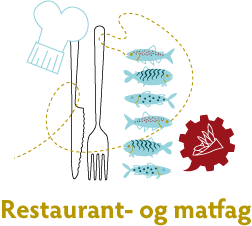 